GEOGRAFIA - KLASA 7  25.05-07.06.2020 r.Temat 16: Zróżnicowanie środowiska przyrodniczego na Wyżynach Polskich.Atlas – mapa fizyczna Polski. Tematu nie ma w podręczniku, wykorzystaj mapy z atlasu, media, Internety.Skorzystaj:  https://epodreczniki.pl/a/srodowisko-naturalne-pasa-wyzyn/DvyjHWulR
Sporządź notatkę według poniższych punktów:Przypomnij jaki teren nazywamy wyżyną.Określ położenie Wyżyn Polskich. Wymień mniejsze regiony fizyczno geograficzne wchodzące w ich skład. Na mapie konturowej zaznacz pas wyżyn z podziałem.Dokonaj charakterystyki środowiska geograficzno - przyrodniczego wyżyn  (budowa geologiczna, ukształtowanie powierzchni, klimat, gleby, pokrycie terenu, rzeki):Wyżyna ŚląskaWyżyna Krakowsko-CzęstochowskaNiecka NidziańskaWyżyna Kielecko-SandomierskaWyżyna LubelskaOchrona przyrody w pasie wyżyn. Wymień parki narodowe i opisz jeden z nich.Oglądnij:https://www.youtube.com/watch?v=m3vjOlSb0LUhttps://www.youtube.com/watch?v=lwbAZrUg2SAZdjęcia  lub skany własnoręcznie napisanej notatki prześlij na maila: irena.bubula@onet.pl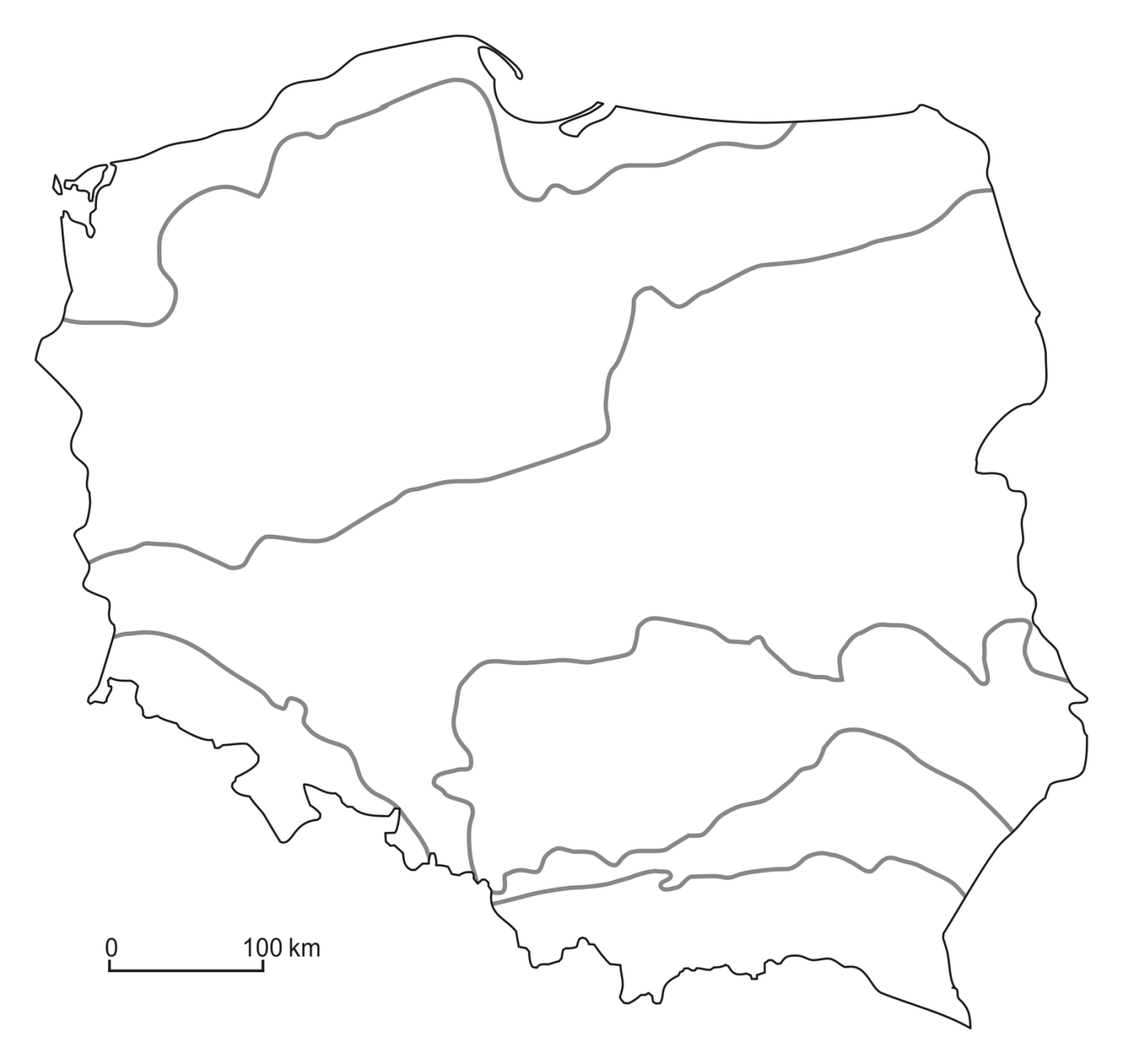 Temat 17: Gospodarka człowieka na Wyżynach Polskich.Atlas – mapy gospodarcze Polski.Skorzystaj: https://epodreczniki.pl/a/gospodarcza-dzialalnosc-czlowieka-na-wyzynach-polskich/DkzFvi2wYSporządź notatkę według poniższych punktów:Wymień gałęzie przemysłu Wyżyny Śląskiej uzależnione od surowców mineralnych występujących w tym regionie.Główne ośrodki (miasta) reprezentujące gałęzie przemysłu w GOP.Jakie skutki  w środowisku Wyżyny Śląskiej spowodował rozwój przemysłu?Wymień czynniki sprzyjające rozwojowi  turystyki na Wyżynie Krakowsko- Częstochowskiej.  Uzasadnij przykładami.Omów wpływ środowiska przyrodniczego na gospodarkę Wyżyny Kielecko-SandomierskiejJakie czynniki determinują rozwój intensywnego rolnictwa na Wyżynie Lubelskiej.Atrakcje turystyczne pasa wyżyn. Wymień i krótko opisz trzy obiekty przyrodnicze i trzy obiekty kulturowe.Oceń warunki naturalne dla rozwoju rolnictwa (klimat, gleby, uprawy, hodowla) na każdym z pojezierzy.Obejrzyj krótkie filmy, które pomogą Ci utrwalić zdobyte informacje:       https://www.youtube.com/watch?v=tPekgthnrsYZdjęcia  lub skany własnoręcznie napisanej notatki prześlij na maila: irena.bubula@onet.plTemat 18: Środowisko przyrodnicze i gospodarka Północnego Podkarpacia.Atlas – mapy fizyczne i gospodarcze Polski.Skorzystaj: https://epodreczniki.pl/a/srodowisko-naturalne-i-gospodarka-kotlin-podkarpackich/D2XZX59rASporządź notatkę według poniższych punktów:Określ położenie geograficzne Północnego Podkarpacia oraz wymień główne regiony wchodzące w skład tego obszaru.Scharakteryzuj rzeźbę terenu Północnego Podkarpacia oraz układ sieci rzecznej i jej wpływ na  podtopienia i powodzie.Jak rozmieszczone są główne bogactwa mineralne oraz główne ośrodki przemysłu w tym rejonie.Oceń, w których rejonach kotlin występują korzystne, a w których mało korzystne warunki dla rozwoju rolnictwa.   Zdjęcia  lub skany własnoręcznie napisanej notatki prześlij na maila: irena.bubula@onet.plTemat 19: Środowisko przyrodnicze i krajobraz Karpat Polskich.Atlas – mapy fizyczne i gospodarcze Polski.Skorzystaj: https://epodreczniki.pl/a/karpaty-zewnetrzne---beskidy-i-pogorze-karpackie/DrFxBPEy0Sporządź notatkę według poniższych punktów:Określ położenie geograficzne Karpat oraz wymień i naucz się wskazywać na mapie pasma górskie wchodzące w ich skład na terytorium PolskiScharakteryzuj rzeźbę Tatr. Jakie czynniki miały największy wpływ na rzeźbę tych gór?Wymień przyczyny występowania  pięter klimatyczno-roślinnych w Tatrach.Korzystając z dowolnego źródła wiedzy, scharakteryzuj środowisko przyrodnicze Pienin.Z jakich skał zbudowane są Beskidy. Opisz rzeźbę tych gór.Wymień parki narodowe w Karpatach, określ ich położenie. Podaj po trzy typowe cechy dla każdego z parków.Opisz jak żyje i gospodaruje człowiek w Karpatach.https://www.youtube.com/watch?v=KvxVlwzF5Z0https://www.youtube.com/watch?v=Zr7ZVttZyc0Zdjęcia  lub skany własnoręcznie napisanej notatki prześlij na maila: irena.bubula@onet.pl